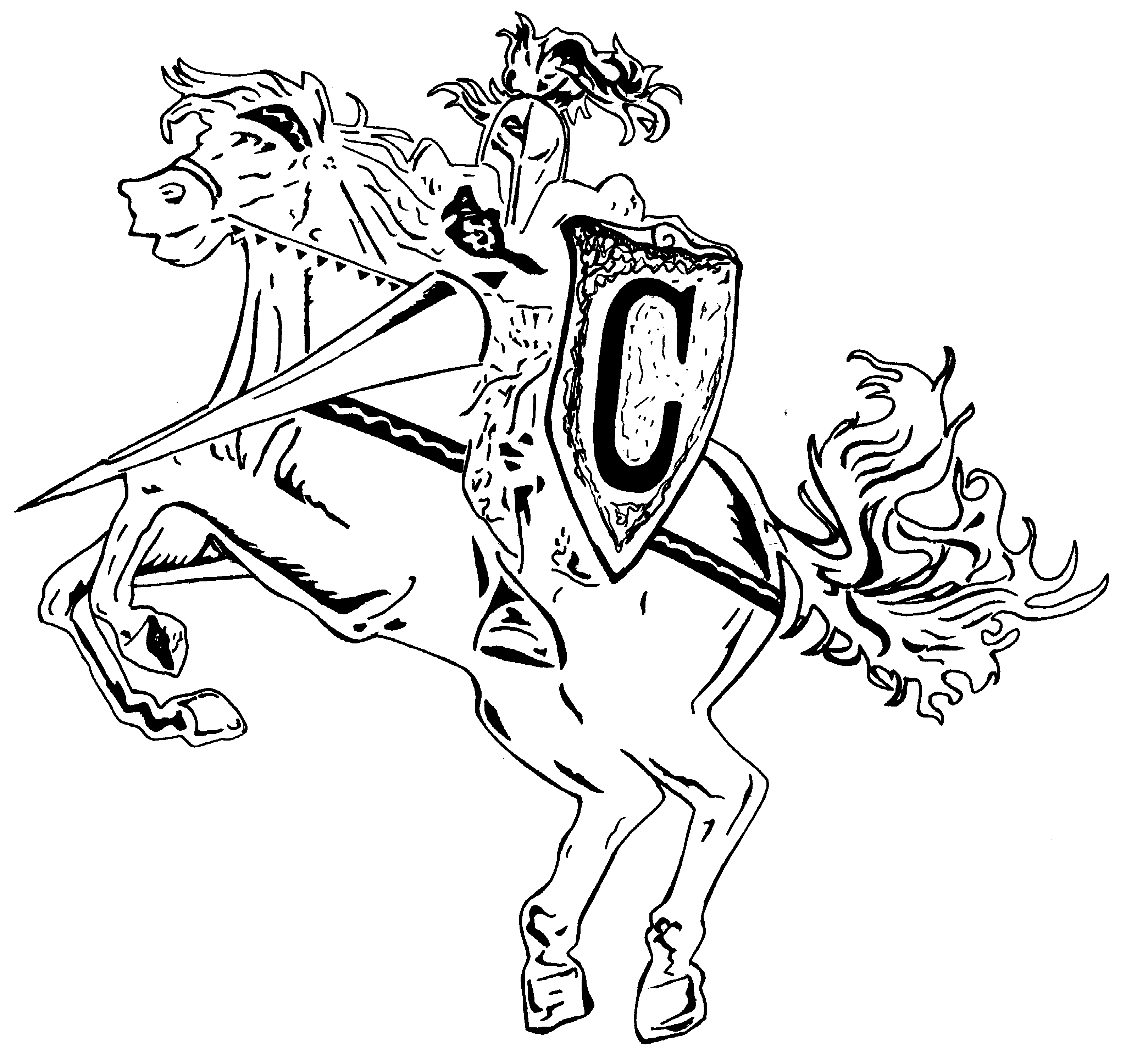 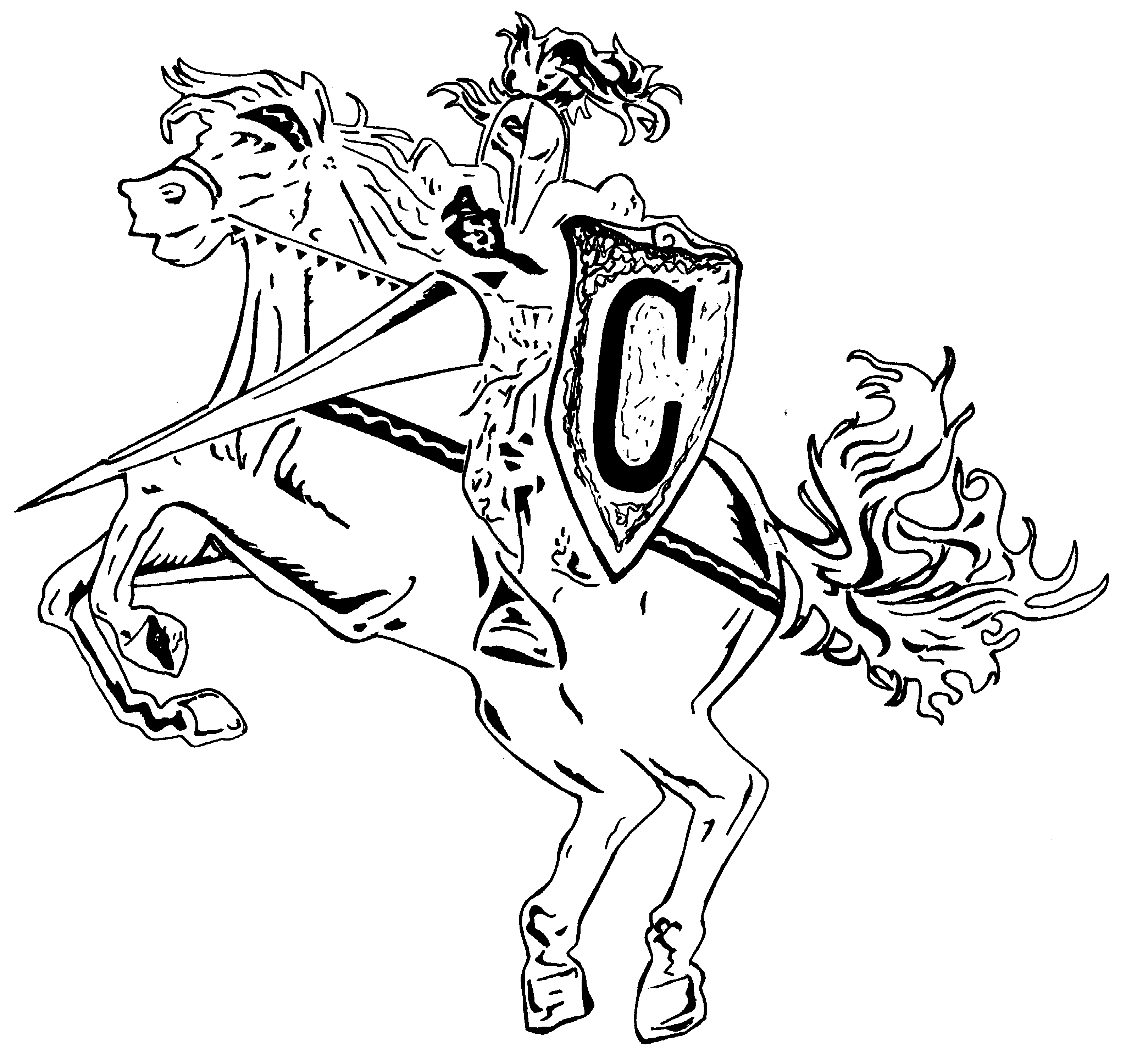 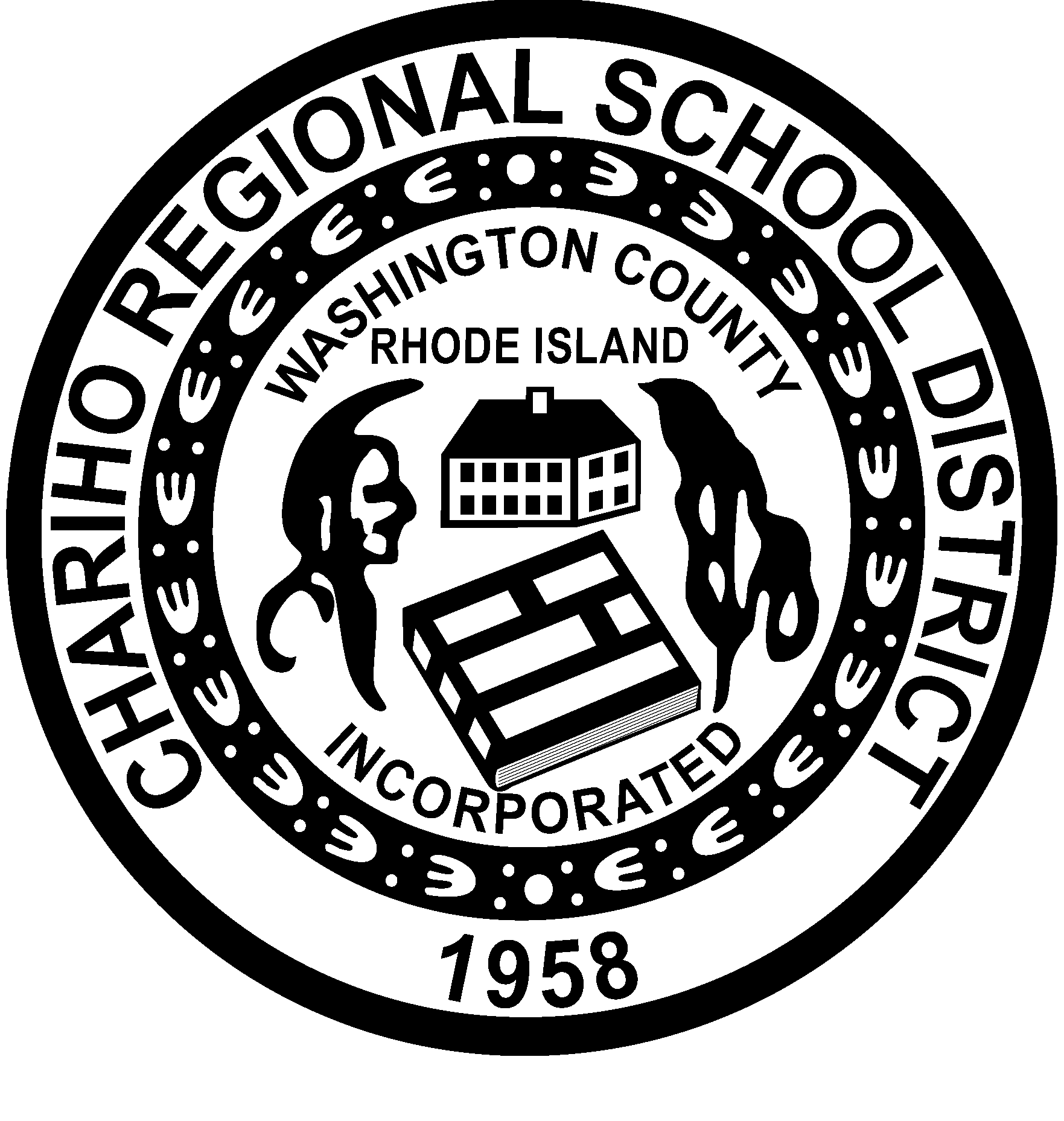 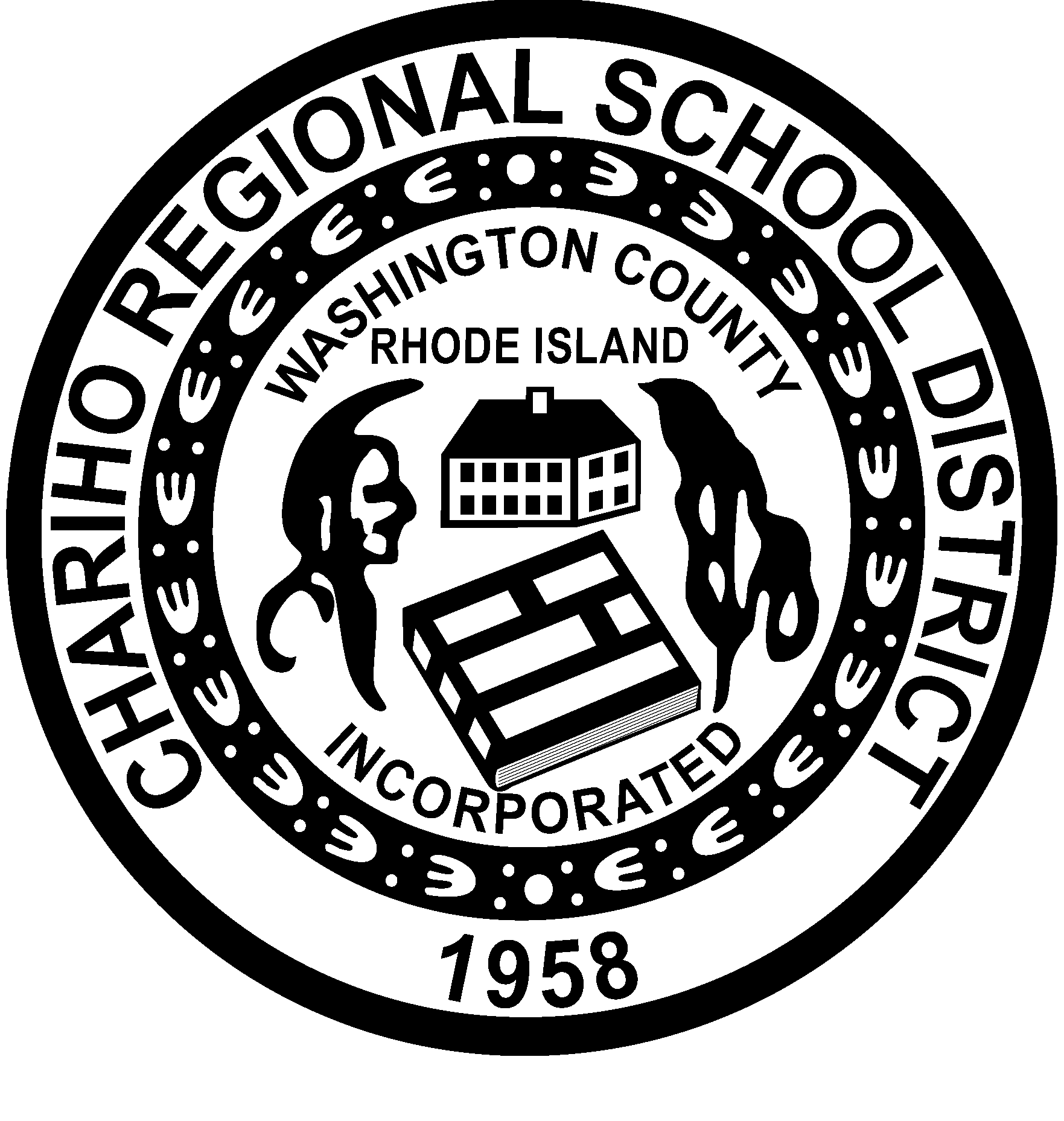 The Chariho Regional School District does not discriminate on the basis of age, sex, marital status, race, religion, genetic information, national origin, color, political affiliation, veteran status, sexual orientation, gender identity or expression, or disability in accordance with applicable law.Telephone:  (401) 364-3260   Fax:  (401) 415-6076    Voice/TDD:  (401) 364-1171To:	Gina PicardFrom:	Ned DraperDate:	June 10, 2021Subject:	GZA update – Chariho Middle School Oil Spill monitoring report for operations April 2020 – April 2021, June 2021 File No. 03.0033632.02Per memo of School Committee meeting in November a review of the GZA spill monitoring activity of the prior year was provided to my office by GZA in January as a draft for review by GZA representatives John Spirito and Al Flori. This report was updated in April to include spring monitor results when the water table provides best levels for testing. The following information is in the report:Routine inspection and maintenance operations through April 2021 Historical data and results of remediation efforts to date over the past decade and anticipated outcomes for the current yearThis is the final report for School Committee review per RIDEM requirements. Please let me know if there are any questions or concerns.Thank you.